Calcul : correctionPose et calcule : 17526 + 654 + 9587 =52147 – 9517 =541 x 5 =2587 x 74 =Bonus : 45627 x 136 =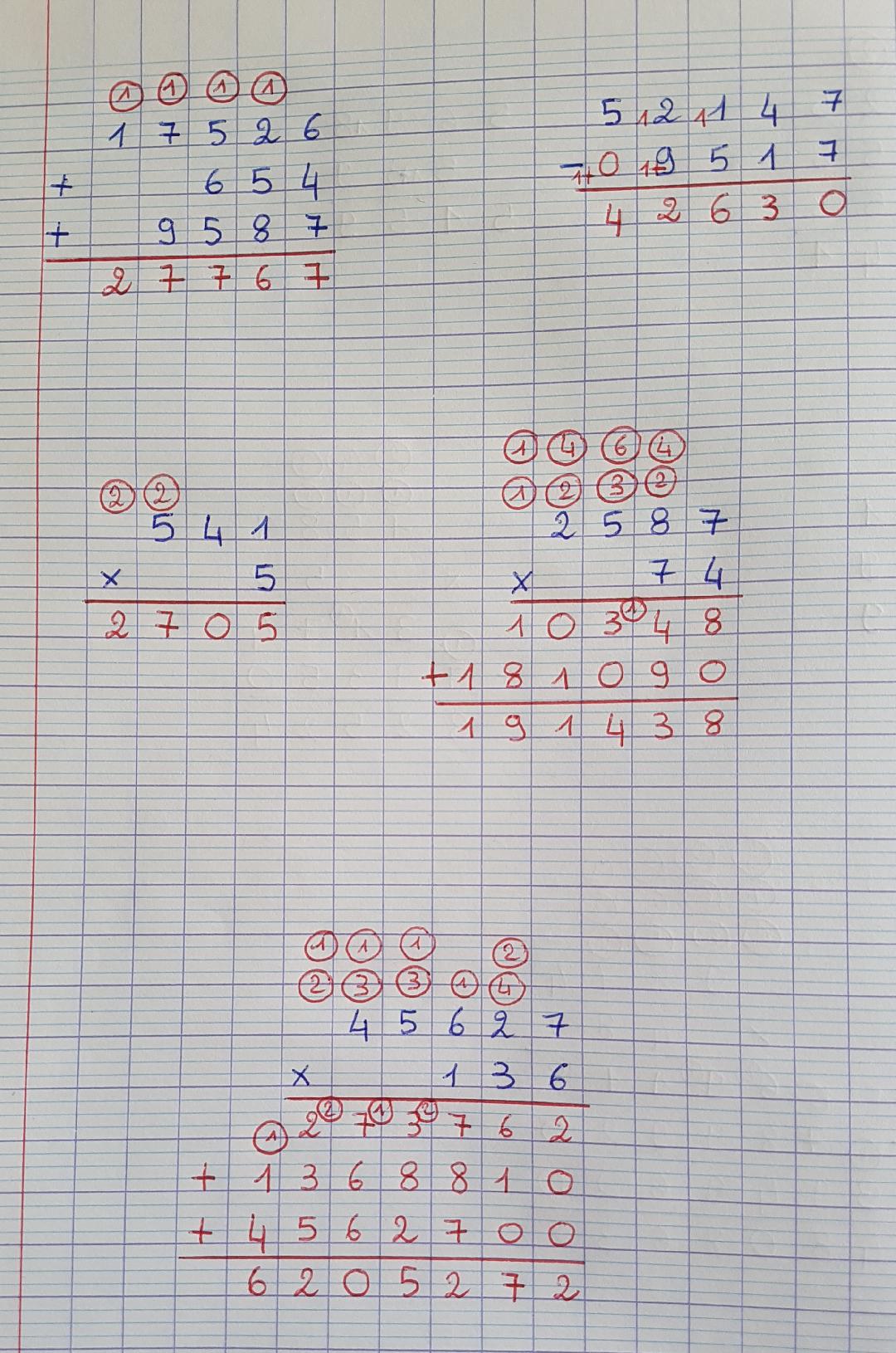 